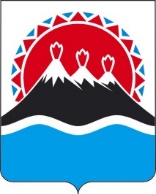 П О С Т А Н О В Л Е Н И ЕПРАВИТЕЛЬСТВАКАМЧАТСКОГО КРАЯг. Петропавловск-КамчатскийВ соответствии с пунктом 5.1 части 7 статьи 4 Федерального закона от 01.04.2020 № 69-ФЗ «О защите и поощрении капиталовложений в Российской Федерации», постановлением Правительства Российской Федерации от 13 сентября 2022 года № 1602 «О соглашениях о защите и поощрении капиталовложений»ПРАВИТЕЛЬСТВО ПОСТАНОВЛЯЕТ:Утвердить Порядок оценки инвестиционных проектов, в отношении которых планируется заключение соглашений о защите и поощрении капиталовложений, на предмет эффективного использования средств краевого бюджета в целях применения мер государственной (муниципальной) поддержки, предусмотренных статьей 15 Федерального закона от 01.04.2020 № 69-ФЗ «О защите и поощрении капиталовложений в Российской Федерации», согласно приложению к настоящему постановлению.Настоящее постановление вступает в силу после дня его официального опубликования.Порядок оценки инвестиционных проектов, в отношении которых планируется заключение соглашений о защите и поощрении капиталовложений, на предмет эффективного использования средств краевого бюджета в целях применения мер государственной (муниципальной) поддержки, предусмотренных статьей 15 Федерального закона от 01.04.2020 № 69-ФЗ «О защите и поощрении капиталовложений в Российской Федерации»1. Общие положения1. Порядком оценки эффективности инвестиционных проектов, в отношении которых планируется заключение соглашений о защите и поощрении капиталовложений, на предмет эффективного использования средств краевого бюджета в целях применения мер государственной (муниципальной) поддержки, предусмотренных статьей 15 Федерального закона от 01.04.2020 № 69-ФЗ 
«О защите и поощрении капиталовложений в Российской Федерации» (далее соответственно – Порядок, оценка эффективности инвестиционных проектов), определяется процедура подготовки заключения, содержащего вывод о соответствии (положительное заключение) или несоответствии (отрицательное заключение) инвестиционного проекта критериям эффективного использования средств краевого бюджета в целях применения мер государственной (муниципальной) поддержки.2. В Порядке используются понятия, установленные Федеральным законом от 01.04.2020 № 69-ФЗ «О защите и поощрении капиталовложений в Российской Федерации» (далее – Федеральный закон).3. Оценку эффективности инвестиционных проектов осуществляет Министерство экономического развития Камчатского края (далее - Министерство).4. Принципами оценки эффективности инвестиционных проектов являются:1) равенство - недискриминирующий подход ко всем субъектам инвестиционной деятельности в рамках заранее определенной и публичной системы приоритетов;2) сбалансированность интересов - учет интересов Камчатского края и субъектов инвестиционной деятельности;3) прозрачность - общедоступность информации о деятельности органов исполнительной власти специальной компетенции Камчатского края (далее - органов власти) по вопросам реализации инвестиционных проектов в Камчатского края;4) взаимное уважение - взаимоотношения между органами власти и субъектами инвестиционной деятельности, основанные на уважении интересов сторон.5. Инвестиционные проекты оцениваются по следующим критериям эффективного использования средств краевого бюджета:1) социальная эффективность;2) бюджетная эффективность;3) экономическая эффективность.6. Под социальной эффективностью инвестиционного проекта понимаются последствия осуществления инвестиционного проекта для общества в целом, которые выражаются в создании новых или повышении эффективности существующих услуг, предоставляемых их потребителям.В качестве унифицированных показателей социальной эффективности при проведении оценки определяются: приоритетность инвестиционного проекта, новизна инвестиционного проекта и эффекты реализации проекта.7. Под бюджетной эффективностью инвестиционного проекта понимается влияние результатов осуществляемого проекта на налоговые доходы и расходы (предоставление мер государственной поддержки) краевого бюджета.В качестве основного показателя бюджетной эффективности принимается эффект за определенный период времени, который выражается в увеличении доходов краевого бюджета.8. Под экономической эффективностью инвестиционного проекта понимается результативность экономической деятельности, определяемая объемом полученного экономического эффекта (результата). При определении экономического эффекта во внимание принимаются показатели изменения средней заработной платы и уровня занятости населения Камчатского края.2. Определение эффективности инвестиционного проекта9. Социальная эффективность от реализации инвестиционного проекта определяется с помощью таблицы 1.Социальная эффективность (Сэ)Таблица 1	10. Социальная эффективность инвестиционного проекта рассчитывается по формуле:Сэ = И1 + И2 + И3, где:Сэ - социальная эффективность инвестиционного проекта;И - соответствующее инвестиционному проекту значение индикатора социальной эффективности.Коэффициент социальной эффективности проекта сравнивается со средним значением по всем индикаторам социальной эффективности.В случае если Сэ >= 1,5, инвестиционный проект признается соответствующим критерию социальной эффективности.В случае если Сэ < 1,5, инвестиционный проект признается несоответствующим критерию социальной эффективности.11. Бюджетная эффективность от реализации инвестиционного проекта определяется с помощью таблицы 2.Бюджетная эффективность (Бэ)Таблица 2В таблице 2 приводится расчет прогнозного значения бюджетной эффективности от реализации инвестиционного проекта по годам за период реализации проекта (в соответствии с планируемым сроком заключения соглашения о защите и поощрении капиталовложений).12. Бюджетная эффективность рассчитывается как разница между объемом планируемых налоговых отчислений по налогу на прибыль организаций и налогу на имущество организаций от реализуемого инвестиционного проекта и объемом планируемых расходов из краевого бюджета на предоставление мер государственной поддержки:Стр. 3 = стр. 1 - стр. 2В случае если Бэ > 0, инвестиционный проект признается соответствующим критерию бюджетной эффективности.В случае если Бэ <= 0, инвестиционный проект признается несоответствующим критерию бюджетной эффективности.13. Экономическая эффективность от реализации инвестиционного проекта определяется с помощью таблицы 3.Экономическая эффективность (Ээ)Таблица 314. Экономическая эффективность инвестиционного проекта рассчитывается по формуле:Ээ = К1 + К2 + К3, где:Ээ - экономическая эффективность инвестиционного проекта;К - соответствующее инвестиционному проекту значение индикатора социальной эффективности.Коэффициент экономической эффективности проекта сравнивается со средним значением по всем индикаторам экономической эффективности.В случае если Ээ >= 1,5, инвестиционный проект признается соответствующим критерию экономической эффективности.В случае если Ээ < 1,5, инвестиционный проект признается несоответствующим критерию экономической эффективности.3. Порядок проведения оценки эффективностиинвестиционных проектов15. Основанием для начала осуществления процедуры оценки инвестиционного проекта является поступление в Министерства от организации, реализующей проект, заявления о рассмотрении инвестиционного проекта (далее – заявление) и документов, определенных в соответствии с пунктом 16 Правил заключения соглашений о защите и поощрении капиталовложений, изменения и прекращения действия таких соглашений, ведения реестра соглашений о защите и поощрении капиталовложений, утвержденных постановлением Правительства Российской Федерации от 13.09.2022 № 1602 
«О соглашениях о защите и поощрении капиталовложений».16. Заявление и документы регистрируются Министерством в день поступления.17. Расчет социальной, бюджетной и экономической эффективности инвестиционного проекта осуществляется Министерством в соответствии с разделом II настоящего Порядка на основании исходных данных, содержащихся в документах, представленных организацией, реализующей проект, в соответствии с пунктом 15 настоящего Порядка, в течение 20 рабочих дней с даты их поступления в Министерство.18. Инвестиционный проект признается соответствующим установленным критериям эффективного использования средств краевого бюджета, если по результатам оценки не менее чем по двум критериям эффективности, установленным пунктом 5 настоящего Порядка, он признан соответствующим.Инвестиционный проект признается не соответствующим установленным критериям эффективного использования средств краевого бюджета, если по результатам оценки не менее чем по двум критериям эффективности, установленным пунктом 5 настоящего Порядка, он признан не соответствующим.19. По результатам проведения оценки инвестиционных проектов Министерством в срок, указанный в пункте 17 настоящего Порядка, подготавливается заключение, содержащее вывод о соответствии (положительное заключение) или несоответствии (отрицательное заключение) инвестиционного проекта критериям эффективного использования средств краевого бюджета в целях применения мер государственной (муниципальной) поддержки (далее – Заключение).Заключение подготавливается согласно требованиям, установленным в соответствии с подпунктом «в» пункта 8.2 части 1 статьи 4 Федерального закона.20. Заключение в течение 7 рабочих дней со дня его подготовки утверждается приказом Министерства.Министерство в течение 5 рабочих дней со дня утверждения Заключения уведомляет о результатах рассмотрения заявления организацию, реализующую проект, и федеральный орган исполнительной власти, осуществляющий функции по выработке государственной политики и нормативно-правовому регулированию в сфере анализа и прогнозирования социально-экономического развития путем направления письменного уведомления, к которому прилагается копия Заключения.[Дата регистрации]№[Номер документа]Об утверждении Порядка оценки инвестиционных проектов, в отношении которых планируется заключение соглашений о защите и поощрении капиталовложений, на предмет эффективного использования средств краевого бюджета в целях применения мер государственной (муниципальной) поддержки, предусмотренных статьей 15 Федерального закона от 01.04.2020 № 69-ФЗ «О защите и поощрении капиталовложений в Российской Федерации»Председатель Правительства Камчатского края[горизонтальный штамп подписи 1]    Е.А. ЧекинПриложение к постановлению Правительства Камчатского края от [Дата регистрации] № [Номер документа]№Код индикатораНаименование индикатора, условиеЗначение индикатора12341.И1Индикатор приоритетности при условиях:- инвестиционный проект соответствует двум или более приоритетам Стратегии социально-экономического развития Камчатского края, утвержденной постановлением Правительства Камчатского края от 27.07.2010 № 332-П 
«Об утверждении Стратегии социально-экономического развития Камчатского края до 2030 года» (далее - Стратегия социально-экономического развития Камчатского края);- инвестиционный проект соответствует одному из приоритетов Стратегии социально-экономического развития Камчатского края;- инвестиционный проект не соответствует приоритетам Стратегии социально-экономического развития Камчатского края10,502.И2Индикатор новизны при условиях:- в результате реализации проекта населению Камчатского края будет предоставлена возможность пользоваться услугой/продукцией, которая ранее не оказывалась/производилась на территории Камчатского края;- в результате реализации проекта будет существенно увеличен объем производимой продукции/предоставляемых услуг для населения Камчатского края;- в результате реализации проекта объем производимой продукции/предоставляемых услуг для населения Камчатского края останется неизменным10,503.И3Индикатор эффектов реализации проекта при условиях:- в инвестиционном проекте подробно описаны и раскрыты социально-экономические эффекты реализации проекта;- в инвестиционном проекте обозначены социально-экономические эффекты реализации проекта;- в инвестиционном проекте не определены социально-экономические эффекты реализации проекта№Наименование бюджетных доходов и расходов20__ г.20__ г.20__ г.и т.д.Итого12345671.Объем планируемых налоговых отчислений по налогу на прибыль организаций и налогу на имущество организаций от реализуемого инвестиционного проекта, млн. руб.2.Объем планируемых расходов из краевого бюджета на предоставление мер государственной поддержки, млн. руб.3.Итого бюджетный эффект, млн. руб.№Код индикатораНаименование индикатора, условиеЗначение индикатора12341.К1Инвестиционный проект предусматривает: - создание более 100 постоянных рабочих мест на территории Камчатского края;- создание от 50 до 100 постоянных рабочих мест на территории Камчатского края;- создание менее 50 постоянных рабочих мест на территории Камчатского края10,502.К2Инвестиционный проект предполагает: - оплату труда сотрудников в размере более трех минимальных размеров оплаты труда;- инвестиционный проект предполагает оплату труда сотрудников в размере от двух до трех минимальных размеров оплаты труда;- инвестиционный проект предполагает оплату труда сотрудников в размере менее двух минимальных размеров оплаты труда10,503.К3Инвестором:- представлен перечень рисков и подготовлен план по управлению рисками инвестиционного проекта;- предоставлен перечень рисков инвестиционного проекта;- инвестором не предоставлен перечень рисков инвестиционного проекта10,50